






Cahier spécial des charges
Marché de fournitures 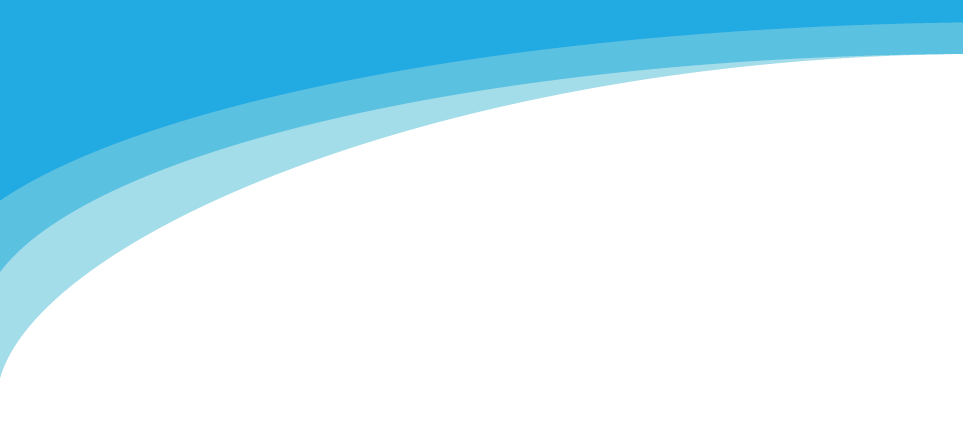 Procédure  avec publicité européenneRéférence du marché : 
Lu et approuvé le  par  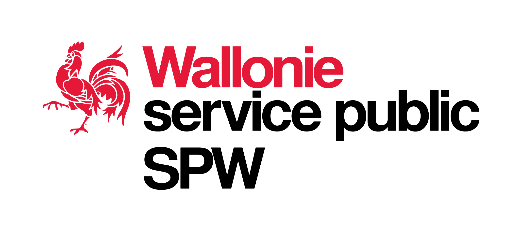 PréambuleCe document se compose de 3 parties :Partie 1 : les clauses administratives essentielles pour permettre au soumissionnaire de déposer son offre ;Partie 2 : les clauses techniques ;Partie 3 : les annexes, qui se composent du formulaire d’offre et de l’inventaire d’une part, et d’informations (découlant de la réglementation ou non) d’autre part. Celles-ci font partie intégrante du cahier spécial des charges.En cas de contradiction entre le cahier spécial des charges et ses annexes, le cahier spécial des charges prime.Table des matièresPARTIE 1 – CLAUSES ADMINISTRATIVES	6OBJET DU MARCHE	6Description de l’objet du marché	6Spécifications techniques	8Indemnité de soumission	8Durée du marché et délai d’exécution	9Négociation	9GENERALITES	10Procédure de passation	10Pouvoir adjudicateur, service gestionnaire et personne de contact	10Langue du marché	10Réglementation applicable	10Documents applicables	10Dérogations aux règles générales d’exécution	11Juridictions compétentes en cas de litige	11PARTICIPATION AU MARCHE	11DUME/Déclaration implicite sur l’honneur	11Formalités préalables à la remise de l’offre	12Erreur(s) ou omission(s) dans l’inventaire	12Erreur(s) ou omission(s) dans le cahier spécial des charges	12Dépôt de l’offre/demande de participation et signature(s)	13Délai de validité de l’offre	14Annexes à l’offre	14Critères d’attribution	14PRIX	15Mode de détermination du prix	15Composantes du prix	15Clause de révision du prix	15EXECUTION DU MARCHE	16Fonctionnaire dirigeant	16Livraison	16Garanties financières	17Sous-traitance	18Clauses sociales	19Clauses environnementales	19Clauses éthiques	19Modification du marché	19Sanctions en cas d’inexécution	20Paiement	21Fin du marché	21Délai de garantie	22PARTIE 2 – CLAUSES TECHNIQUES	23PARTIE 3 – ANNEXES	24ANNEXE 1 : FORMULAIRE D‘OFFRE	24ANNEXE 2 : INVENTAIRE	28ANNEXE 3 : REGLEMENTATION APPLICABLE AU MARCHE	30ANNEXE 4 : SIGNATURE DE L’OFFRE/DEMANDE DE PARTICIPATION	31ANNEXE 5 : FONCTIONNAIRE DIRIGEANT	33ANNEXE 6 : CAUTIONNEMENT	34ANNEXE 7 : SOUS-TRAITANCE	36ANNEXE 8 : MODIFICATION DU MARCHE	38ANNEXE 9 : SANCTIONS EN CAS D’INEXECUTION	41ANNEXE 10 : DUME	45PARTIE 2 – CLAUSES TECHNIQUESPARTIE 3 – ANNEXESI. IdentificationLe soumissionnaire soussigné : ….			
ouLa société soumissionnaire : ….Représentée par : ….ouLe groupement sans personnalité juridique : ….Composé par les participants suivants qui s’engagent solidairement : ….Et représentés par : …II. EngagementS’engage à exécuter le marché selon les conditions déterminées :au cahier spécial des charges, en ce compris toutes ses annexes ;à l’avis de marché publié et ses éventuels avis rectificatifs ;à cette offre et à la demande de participation, telles qu’approuvées par le pouvoir adjudicateur, après négociations s’il y a lieu ; en cas de marché sans lots :     ☐ Sur base de l’inventaire complété et remis dans l’offre, pour un montant total de :  en cas de marché à lot, pour le lot/les lots suivant(s) :  ☐ Lot ….      ☐ Sur base de l’inventaire complété et remis dans l’offre, pour un montant total de :Si d’application, ordre de préférence des lots : .  RABAIS / AMELIORATION Il est interdit de proposer des rabais ou améliorations. Vous ne pouvez pas proposer de rabais ou d’amélioration  Il est autorisé de proposer des rabais ou améliorations. Vous consentez au(x) rabais ou amélioration(s) suivant(s) : En cas d’attribution des lots suivants :   OPTION(S)  Pour l’option [précisez exigée/autorisée]  décrite dans la section « Description de l’objet du marché » du présent cahier spécial des charges.☐ VARIANTE(S) ☐ Pour la variante [précisez exigée/autorisée/libre]  décrite dans la section « Description de l’objet du marché » du présent cahier spécial des charges.  SOUS-TRAITANCEIII. PaiementLes paiements en faveur de l’adjudicataire seront valablement opérés par virement au compte :IV. AnnexesSont annexés à cette offre : l’annexe 1  du cahier spécial des charges (formulaire d’offre) dûment complétée ;l’annexe 2 du cahier spécial des charges (inventaire) dûment complétée. BORDEREAU DE PRIX  PRIX GLOBAL MARCHE MIXTE ANNEXE 3 : REGLEMENTATION APPLICABLE AU MARCHEDispositions légales et réglementairesLe marché est régi par :la réglementation relative aux marchés publics :la loi du 17 juin 2016 relative aux marchés publics, ci-après « la loi » ;la loi du 17 juin 2013 relative à la motivation, à l’information et aux voies de recours en matière de marchés publics, de certains marchés de travaux, de fournitures et de services et de concessions ;l’arrêté royal du 18 avril 2017 relatif à la passation des marchés publics dans les secteurs classiques, ci-après « ARP » ;l’arrêté royal du 14 janvier 2013 établissant les règles générales d’exécution des marchés publics, ci-après « les RGE ».la réglementation relative au bien-être :la loi du 4 août 1996 relative au bien-être des travailleurs lors de l’exécution de leur travail ainsi que ses modifications ultérieures ;le Code du bien-être au travail du 28 avril 2017.Dispositions réglementaires applicables aux marchés du SPWL’Arrêté du Gouvernement wallon du 26 septembre 2019 portant règlement du fonctionnement du Gouvernement ;L’Arrêté du Gouvernement wallon du 23 mai 2019 relatif aux délégations de pouvoirs au Service public de Wallonie ;L’Arrêté du Gouvernement wallon du 8 juin 2017 portant organisation des contrôles et audit internes (…).Règlement général (UE) 2016/679 du 27 avril 2016 sur la protection des données (RGPD)Les dispositions relatives au RGPD s’appliquent si et uniquement si l’exécution du marché public implique la gestion, par l’adjudicataire (= sous-traitant au sens du RGPD), à titre principal (objet même du marché) ou accessoire (simple conséquence de l’exécution du marché), d’un ou de plusieurs traitements de données à caractère personnel, pour le compte et selon les instructions du pouvoir adjudicateur (= responsable de traitement au sens du RGPD)ANNEXE 4 : SIGNATURE DE L’OFFRE/DEMANDE DE PARTICIPATIONPour la lecture de cette annexe, lisez « offre/demande de participation », au lieu de « offre ».Capacité du signataire La signature doit émaner de la personne compétente ou mandatée pour vous engager. Cette règle s’applique à chaque participant lorsque l’offre est déposée par un groupement d’opérateurs économiques. Si l’offre est signée par un mandataire, celui-ci mentionne clairement son/ses mandant(s) et joint à l’offre les justificatifs qui lui accordent ses pouvoirs (procuration datée et signée, extraits de statuts ou actes de société pour une personne morale).En principe, le dépôt d’une offre ne relève pas de la gestion journalière d’une société, sauf s’il est établi :que le dépôt de l'offre est un acte qui n'excède pas les besoins de la vie quotidienne de la société ou; qui en raison de l'intérêt mineur qu'ils représente ou en raison de son caractère urgent ne justifient pas l'intervention de l'organe d'administration.Pour qu’un administrateur délégué à la gestion journalière puisse valablement signer une offre, il vous appartiendra dès lors de démontrer que le dépôt de l’offre doit être considéré comme un acte de gestion journalière, en ce qu’il ne revêt qu’une importance mineure ou nécessite une intervention rapide. Il vous appartiendra en outre, en annexe à votre offre, de fournir les documents nécessaires établissant la capacité du signataire à engager l’entreprise (extraits de statuts, procuration datée et signée, etc.).SignatureVotre offre doit être signée. Attention, une offre non signée pourra être considérée comme une offre irrégulière.Votre signature doit être une signature électronique qualifiée (mention QESig), sauf disposition contraire dans les documents du marché. Cette signature est apposée sur le rapport de dépôt. L’absence d’une signature électronique qualifiée sur le rapport de dépôt entraîne l’irrégularité substantielle de l’offre.Une signature électronique qualifiée est une « signature électronique avancée qui est créée à l’aide d’un dispositif de création de signature électronique qualifiée, et qui repose sur un certificat qualifié de signature électronique ». Pour être avancée, la signature doit :être liée au signataire de manière univoque ;permettre l’identification du signataire ;être créée à l’aide de données de création de signature électronique que le signataire peut, avec un niveau de confiance élevé, utiliser sous son contrôle exclusif et ;être liée aux données auxquelles elle se rapporte de telle sorte que toute modification ultérieure des données soit détectée (article 26 du règlement eIDAS).Groupement d’opérateurs économiquesVous pouvez présenter une offre en vous étant préalablement associé avec d’autres entreprises dans le cadre d’une association sans personnalité juridique, que l’on appelle « société simple momentanée ». Cette association est soumise au Code des sociétés et des associations.Si vous remettez une offre en société simple momentanée, chacun des associés doit signer le rapport de dépôt électronique, via signature électronique sur la plateforme e-Procurement. ANNEXE 5 : FONCTIONNAIRE DIRIGEANT DéfinitionLe fonctionnaire dirigeant est « le fonctionnaire, ou toute autre personne, chargé de la direction et du contrôle de l’exécution du marché ».DésignationLe fonctionnaire dirigeant est désigné par l’adjudicateur au plus tard au moment de la conclusion du marché. Il peut l’être dans les documents du marché.Deux hypothèses sont envisageables :la direction et le contrôle de l’exécution sont confiés à un membre du personnel du pouvoir adjudicateur. La compétence du fonctionnaire dirigeant est alors limitée aux actes suivants :approbation des plans de détail et d'exécution ;ordres visant à assurer le bon déroulement du marché, lorsque ces ordres n'entraînent pas de modification au marché ou n'entraînent que des modifications mineures ;constat des manquements de l'adjudicataire par PV et notification du PV à l'adjudicataire ;réceptions techniques ;réception provisoire et réception définitive ;la direction et le contrôle de l’exécution sont confiés à une personne étrangère à l’adjudicateur. Ses compétences doivent vous être mentionnées précisément dans les documents du marché ou au moment de la conclusion de celui-ci. Le pouvoir adjudicateur peut donc décider de ne pas désigner un agent de la fonction publique mais une personne externe disposant de compétences et connaissances techniques pour assurer au mieux le contrôle de l’exécution du marché. A titre d’exemple, l’architecte chargé de la conception du projet.Les missions du fonctionnaire dirigeantLe fonctionnaire dirigeant a deux tâches :diriger l’exécution du marché pour mener à bonne fin l’exécution du marché ;contrôler l’exécution du marché afin de s’assurer de la conformité de l’exécution aux conditions du marché.ANNEXE 6 : CAUTIONNEMENTDéfinitionLe cautionnement est une garantie financière donnée par l’adjudicataire de ses obligations jusqu’à complète et bonne exécution du marché.En cas de défaut d’exécution, le pouvoir adjudicateur pourrait prélever d’office sur le cautionnement toute somme qui lui serait due.Constitution et preuve du cautionnementVous devez avoir constitué le cautionnement dans les 30 jours à compter de la conclusion du marché. Vous devez également pouvoir en apporter la preuve le cas échéant.Il existe 4 modes de constitution du cautionnement :Défaut de cautionnementSi vous ne constituez pas le cautionnement dans le délai, vous serez mis en demeure par envoi recommandé ou envoi électronique assurant de manière équivalente la date exacte de l'envoi. Si vous ne constituez pas le cautionnement dans les 15 jours, le pouvoir adjudicateur peut :soit constituer le cautionnement d’office par prélèvement sur les sommes dues pour le marché considéré. Une pénalité fixée à 2% du montant initial du marché est appliquée ;soit appliquer une mesure d’office. La résiliation du marché pour ce motif exclut l’application de pénalités ou d’amendes pour retard.Lorsque le cautionnement a cessé d’être intégralement constitué et que vous restez en défaut d’en combler le déficit, le pouvoir adjudicateur peut opérer une retenue égale au montant dudit déficit sur les paiements à réaliser, afin de l’affecter à la reconstitution du cautionnement.Adaptation du cautionnementSi le montant du cautionnement devient inadapté en raison notamment de prélèvements d’office, de prestations supplémentaires ou de modifications décidées par le pouvoir adjudicateur, augmentant ou diminuant de plus de 20% le montant initial du marché, le cautionnement doit être proportionnellement adapté à la hausse ou à la baisse.Transfert du cautionnementSi le marché fait l’objet d’une ou de plusieurs reconductions, et sauf si les documents de marché prévoient le contraire, le cautionnement constitué pour le marché initial sera transféré de plein droit au marché reconduit, moyennant adaptation le cas échéant.Libération du cautionnementLe cautionnement est libérable pour moitié à la réception provisoire et pour l’autre moitié à la réception définitive. Si le pouvoir adjudicateur accepte la réception provisoire/définitive, le cautionnement est libéré pour moitié/totalité même si vous n’avez fait aucune demande de libération. Lorsque le cautionnement est libérable, le pouvoir adjudicateur délivre main levée à la Caisse des Dépôts et Consignations (ou via e-depo), à l’organisme public remplissant une fonction similaire, à l’établissement de crédit ou à l’entreprise d’assurances selon le cas, dans les 15 jours qui suivent le jour de la demande. Au-delà de ce délai, vous avez droit au paiement :soit d’un intérêt ;soit des frais exposés pour le maintien du cautionnement en cas de cautionnement collectif ou d’une garantie accordée par un établissement de crédit ou par une entreprise d’assurances.ANNEXE 7 : SOUS-TRAITANCEDéfinitionLa sous-traitance désigne le fait pour l’adjudicataire de confier tout ou partie de ses engagements à des tiers.ResponsabilitéSi vous sous-traitez, vous n’êtes pas dégagé de votre responsabilité envers le pouvoir adjudicateur. Vous restez seul responsable de la bonne exécution du marché envers le pouvoir adjudicateur. Ce dernier n'a aucun lien contractuel avec vos sous-traitants.Le pouvoir adjudicateur peut ordonner en cours d’exécution l’arrêt immédiat de toute exécution par un sous-traitant de la chaine de sous-traitance ne remplissant pas les conditions indiquées au cahier spécial des charges. Dans ce cas, l’adjudicataire en supporte toutes les conséquences.Choix des sous-traitantsLorsque vous avez proposé certains sous-traitants dans votre offre, vous ne pouvez, recourir qu'aux seuls sous-traitants proposés, à moins que le pouvoir adjudicateur ne vous autorise à recourir à un autre sous-traitant.Absence de motif d’exclusion dans le chef du(des) sous-traitant(s) direct(s)Le pouvoir adjudicateur a la possibilité de vérifier dans le chef du(des) sous-traitant(s) direct(s) l’absence de motifs d’exclusion.Si la présence de motifs d’exclusion obligatoire apparait, le pouvoir adjudicateur demandera à l’adjudicataire de remplacer le ou les sous-traitant(s) concerné(s).Si la présence de motifs d’exclusion facultative apparait, le pouvoir adjudicateur pourra procéder de la même manière.Le pouvoir adjudicateur peut également contrôler l’absence de motifs d’exclusion plus loin dans la chaîne de sous-traitance.Obligations du sous-traitantTous les sous-traitants doivent satisfaire aux exigences minimales de capacité technique et professionnelle, proportionnellement à la partie du marché qu'ils exécutent.Interdiction dans le chef du sous-traitant directIl est interdit au sous-traitant direct :de sous-traiter à un autre sous-traitant la totalité du marché qui lui a été confié ;de conserver uniquement la coordination du marché.Sous-traitance imposéeDans les cas suivants, vous avez l’obligation de faire appel à un ou plusieurs sous-traitants prédéterminés :lorsque dans les critères relatifs aux titres d’études et professionnels ou à l’expérience professionnelle pertinente vous avez fait appel à la capacité de sous-traitants prédéterminés.lorsque l'adjudicateur vous impose le recours à certains sous-traitant.Clause de révision des prix et modalités de paiementLorsque le marché comporte une clause de révision des prix, le contrat de sous-traitance comporte ou est adapté afin de comporter une formule de révision si :1° le montant du contrat de sous-traitance est supérieur à 30.000 euros ou ;2° le délai compris entre la date de conclusion du contrat de sous-traitance et celle fixée pour le début de l'exécution de la partie du marché sous-traitée excède nonante jours.Les bases de référence de la formule de révision du contrat de sous-traitance sont celles en vigueur au moment de sa conclusion.L'adjudicateur n’assume aucune responsabilité concernant la composition de la formule de révision inscrite dans le contrat de sous-traitance.L'adjudicataire qui fait appel à un sous-traitant informe ce sous-traitant, lors de la conclusion du contrat avec ce dernier, des modalités en matière de paiement applicables au marché conclu avec l'adjudicateur.ANNEXE 8 : MODIFICATION DU MARCHEPrincipeLa modification de marché est définie comme “toute adaptation des conditions contractuelles du marché, en cours d’exécution”. Les hypothèses permettant une telle modification sont détaillées aux articles 38 et suivants de l’arrêté royal du 14 janvier 2013 établissant les règles générales d’exécution des marchés publics.La présente annexe est consacrée :aux modifications que vous pouvez mettre en œuvre en cours d’exécution (points 2 et 3)aux modifications que le pouvoir adjudicateur peut mettre en œuvre en cours d’exécution (point 4) Les clauses de réexamen que vous pouvez mettre en œuvreRévision des prix (art. 38/7 RGE)Cette clause, si elle est prévue par le pouvoir adjudicateur, est précisée dans son entièreté ci-dessus, en partie « Prix ».Impositions ayant une incidence sur le montant du marché (art. 38/8 RGE)Le marché peut être révisé en cas de modification des impositions (c’est-à-dire des impôts ou taxes) ayant une incidence sur le montant du marché.La révision des prix résultant d’une modification des impositions en Belgique ayant une incidence sur le montant du marché n’est possible qu’à la double condition suivante :1° la modification est entrée en vigueur après le dixième jour précédant la date ultime fixée pour la réception des offres ;2° soit directement, soit indirectement par l'intermédiaire d'un indice, ces impositions ne sont pas incorporées dans la formule de révision des prix.Circonstances imprévisibles dans le chef de l’adjudicataire (art. 38/9 RGE)Le marché peut être révisé lorsque son équilibre contractuel a été bouleversé à votre détriment par des circonstances quelconques auxquelles le pouvoir adjudicateur est resté étranger.Dans cette hypothèse, vous devez démontrer que la révision est devenue nécessaire à la suite de circonstances :que vous ne pouviez raisonnablement pas prévoir lors du dépôt de votre l'offre ;et que vous ne pouviez pas éviter ;et dont vous ne pouviez éviter les conséquences, bien que vous ayez fait toutes les diligences nécessaires.La révision peut consister :soit en une prolongation des délais d'exécution ;soit, lorsqu'il s'agit d'un préjudice très important, en une autre forme de révision ou en la résiliation du marché. Sauf pour la modification du délai d’exécution, le préjudice doit s’élever au moins à 15% du montant initial du marché. L'étendue du préjudice subi par l'adjudicataire est appréciée uniquement sur la base des éléments propres au marché en question.Carences, lenteurs ou faits quelconques imputés à l’adjudicataire (art. 38/11 RGE)Une clause de réexamen est prévue lorsque vous avez subi un retard ou un préjudice par suite des carences, lenteurs ou faits quelconques qui peuvent être imputés à l’adjudicateur.La révision peut consister en une ou plusieurs des mesures suivantes :la révision des dispositions contractuelles, y compris la prolongation ou la réduction des délais d’exécution :des dommages et intérêts ;la résiliation du marché.Suspensions ordonnées par l’adjudicateur et incidents durant la procédure (art. 38/12 §1 RGE)Une clause de réexamen prévoit que vous avez droit à des dommages et intérêts pour les suspensions ordonnées par l’adjudicateur dans les conditions cumulatives suivantes :1° la suspension dépasse au total 1/20e du délai d’exécution et au moins 10 jours ouvrables ou 15 jours de calendrier (selon que le délai d’exécution est exprimé en jours ouvrables ou en jours de calendrier) ;2° elle n’est pas due à des conditions météorologiques défavorables ;3° et elle a lieu endéans le délai d’exécution du marché.Conditions de mise en œuvre des clauses de réexamen visées aux articles 38/8 à 38/12 §1La mise en œuvre de la clause de réexamen visé à l’article 38/8 diffère en fonction de la situation :en cas de hausse des impositions : vous devez établir que vous avez effectivement supporté les charges supplémentaires, et que celles-ci concernent des prestations relatives à l'exécution du marché ;en cas de baisse, il n'y a pas de révision si l'adjudicataire prouve qu'il a payé les impositions à l'ancien taux.Pour mettre en œuvre les clauses de réexamen visés aux articles 38/9, 38/10 38/11 et 38/12 §1 des RGE, vous devez respecter les conditions suivantes :dénoncer les faits ou les circonstances sur lesquels vous  basez votre demande de révision, par écrit et dans les 30 jours de leur survenance ou de la date à laquelle vous sauriez normalement dû en avoir connaissance (art 38/14 RGE) ;également dans ce délai de 30 jours, faire connaitre de manière succincte l’influence de ces faits ou circonstances sur le déroulement et le coût du marché (art. 38/15 du RGE) ;transmettre par écrit à l’adjudicateur la justification chiffrée de votre demande dans les délais suivants :avant l'expiration des délais contractuels pour obtenir une prolongation des délais d'exécution ou la résiliation du marché (1°) ;au plus tard nonante jours à compter de la date de la notification à l'adjudicataire du procès-verbal de la réception provisoire du marché, pour obtenir une révision du marché autre que celle visée au 1° ou des dommages et intérêts (2°) ;au plus tard nonante jours après l'expiration de la période de garantie, pour obtenir une révision du marché autre que celle visée au 1° ou des dommages et intérêts, lorsque ladite demande d'application de la clause de réexamen trouve son origine dans des faits ou circonstances survenus pendant la période de garantie (3°) (art. 38/16 du RGE).Les deux premières conditions ne concernent pas la clause reprise sous le point 2 (art 38/8 RGE). Les clauses de réexamen que le pouvoir adjudicateur peut mettre en œuvreDeux autres types de clauses sont à disposition du pouvoir adjudicateur afin de lui permettre d’apporter des modifications en cours d’exécution.Les clauses de réexamen dites « contractuelles » (art. 38 des RGE) offrent une grande souplesse au pouvoir adjudicateur car elles peuvent avoir de nombreux champ d’application. Elles doivent être annoncées dans les documents du marché de manière claire, précise et univoque. Concrètement, cela signifie qu’elles doivent mentionner la nature de la modification ainsi que les conditions dans lesquelles elle peut être mise en œuvre. Elles ne peuvent permettre de modifier la nature globale du marché ;Les hypothèses réglementaires permettent quant à elles, sous réserve de satisfaire certaines conditions, de commander des prestations (travaux, fournitures ou services) supplémentaires (art. 38/1), d’apporter des modifications non substantielles (38/4, 38/5 et 38/6), de faire face à des évènements imprévisibles (art. 38/2), au bouleversement de l’équilibre contractuel en faveur de l’adjudicataire (art. 38/10) ou à des carences, lenteurs ou faits quelconques imputés à l’adjudicataire (art. 38/11), ou encore de remplacer l’adjudicataire du marché (art. 38/3).ANNEXE 9 : SANCTIONS EN CAS D’INEXECUTIONDéfaut d’exécution Vous êtes considéré en défaut d'exécution du marché lorsque :les prestations ne sont pas exécutées dans les conditions définies par les documents du marché ;les prestations ne sont pas poursuivies de telle manière qu'elles puissent être entièrement terminées aux dates fixées ;ou encore, vous ne suivez pas les ordres écrits, valablement donnés par l'adjudicateur.En cas de constat d’un manquement par procès-verbal, vous êtes tenu de réparer sans délai les manquements constatés.Moyens de défense En réaction au procès-verbal de constat de manquement, vous pouvez :reconnaitre le manquement constaté et réparer ses manquements sans délai ;contester le manquement et apporter des justifications. En effet, dans les quinze jours suivant la date de l'envoi du procès-verbal, vous pouvez transmettre vos moyens de défense auprès du pouvoir adjudicateur notamment par envoi recommandé.ATTENTION ! Si vous ne faites rien dans ce délai de 15 jours, votre silence est considéré comme une reconnaissance des faits constatés. Cette reconnaissance ne s’applique pas si vous contestez tous les manquements mentionnés dans le PV de constat avant la transmission de celui-ci, et si cette contestation est connue du PA.SanctionsLorsque des défauts d’exécution sont constatés dans votre chef, le pouvoir adjudicateur peut prendre une ou plusieurs des mesures suivantes :pénalités ;amendes pour retard ;mesures d’office ;exclusion de la participation à d’autres marchés.PénalitésDéfinitionUne pénalité est une sanction financière qui vous sera applicable pour tout défaut d’exécution, à savoir en cas de non-respect d’une disposition légale ou réglementaire ou à une prescription des documents du marché.ApplicationUne pénalité n’est applicable que lorsqu’aucune de vos justifications n'a été admise ou fournie dans les 15 jours suivants l’envoi du PV de manquement.Tout défaut d’exécution, non couvert par une pénalité spéciale, donne lieu à : Pénalité unique d'un montant de 0,07% du montant initial du marché avec un minimum de 40€ et un maximum de 400€ ou ;Pénalité journalière d'un montant de 0,02 % du montant initial du marché avec un minimum de 20€ et un maximum de 200€ dans le cas où il importe de faire disparaître immédiatement l'objet du défaut d'exécution.Si elles ont été prévues dans les documents du marché, le pouvoir adjudicateur pourra également appliquer les pénalités spéciales prévues.La remise des pénalitésVous pouvez obtenir la remise partielle des pénalités lorsque :il y a disproportion entre le montant des pénalités appliquées et l'importance du défaut d'exécution et ;vous avez mis tout en œuvre pour remédier au défaut d'exécution dans les meilleurs délais.Pour bénéficier de cette remise de pénalités, vous devez introduire une demande par écrit au plus tard 90 jours à compter du paiement de la facture sur laquelle les amendes ont été retenues.Amendes pour retardDéfinitionUne amende pour retard est une indemnité forfaitaire – à savoir une somme d’argent qu’une personne doit payer à une autre personne pour réparer un dommage qu’elle lui a causé – due au pouvoir adjudicateur et à votre charge pour un retard intervenu dans l’exécution du marché.L’amende pour retard peut se cumuler avec les pénalités pour sanctionner le fait constitutif d’un même manquement.Le montant des amendesLes amendes pour retard sont calculées à raison de 0,1% par jour de retard. Un maximum est fixé à 7,5% de la valeur des fournitures dont la livraison a été effectuée avec un même retard.Si le délai de livraison est un critère d’attribution, le montant des amendes est fixé à 10% de de la valeur des fournitures dont la livraison a été effectuée avec un même retard. Dans cette hypothèse, une formule pour le calcul des amendes est prévue dans le cahier spécial des charges.La remise des amendesIl est possible que vous obteniez la remise des amendes dans deux cas :totalement ou partiellement, lorsque vous prouvez que le retard est dû en tout ou en partie, soit à un fait du pouvoir adjudicateur, soit à des circonstances imprévisibles, survenues avant l'expiration des délais contractuels et portés à la connaissance du pouvoir adjudicateur le plus rapidement possible, et au plus tard dans les 30 jours.partiellement, lorsqu'il y a disproportion entre le montant des amendes appliquées et l'importance minime des prestations en retard. Cette disproportion est considérée comme établie si la valeur des prestations non achevées n'atteint pas 5 % du montant total du marché, pour autant toutefois que les prestations exécutées soient susceptibles d'utilisation normale et que vous ayez tout en œuvre pour terminer ses prestations en retard dans les meilleurs délais.Pour bénéficier de cette remise d’amendes, vous devez introduire une demande par écrit au plus tard 90 jours à compter du paiement de la facture sur laquelle les amendes ont été retenues.Mesures d’officeDéfinitionUne mesure d’office est une sanction qui vous sera applicable – sans obligation d’introduction préalable d’une action judiciaire – en cas de manquement grave dans l’exécution d’un marché.Le pouvoir adjudicateur peut recourir aux mesures d’office :lorsque, à l'expiration du délai de 15 jours pour faire valoir ses moyens de défense, vous êtes resté inactif ;lorsque vous avez présenté des moyens non justifiés après l’expiration du délai de 15 jours ;avant l'expiration du délai de 15 jours, lorsqu'au préalable, vous avez expressément reconnu les manquements constatés.Les différents types de mesures d’officeEn cas de manquement grave, le pouvoir adjudicateur peut prendre une ou plusieurs mesures d’office suivantes :la résiliation unilatérale du marché (et dans ce cas, le pouvoir adjudicateur acquiert la totalité du cautionnement ou à défaut de constitution, un montant équivalent) ;l'exécution en gestion propre (ou en régie) de tout ou partie du marché non exécuté.L’exécution en gestion propre (ou en régie) est une mesure d’office où l’exécution du marché est reprise par le pouvoir adjudicateur lui-même de manière temporaire. L’application de cette mesure se fait à vos frais, risques et péril.la conclusion d'un ou de plusieurs marchés pour compte avec un ou plusieurs tiers pour tout ou partie du marché restant à exécuter.La conclusion d’un marché pour compte est une mesure d’office qui consiste à vous remplacer par un autre opérateur économique. L’application de cette mesure se fait à vos frais, risques et périls.Exclusion de la participation à d’autres marchésLa dernière sanction consiste à vous exclure, durant une période de 3 ans, de la participation aux marchés du présent pouvoir adjudicateur dans les cas suivants :lorsque vous avez fait preuve d’un manquement important lors de l’application d’une disposition essentielle en cours d’exécution du marché ;lorsque vous avez preuve d’un manquement continu lors de l’application d’une disposition essentielle en cours d’exécution du marché ;ou encore, lorsque vous avez posé un acte ou conclu une convention ou entente de nature à fausser les conditions normales de la concurrence.Vous serez entendu préalablement afin d'exposer vos moyens de défense et la décision motivée vous est notifiée.ANNEXE 10 : DUMEPour ce marché, vous avez l’obligation de compléter le DUME et de le déposer avec votre de demande de participation. Cette obligation couvre également, si c’est votre cas, les membres de votre groupement d’opérateurs économiques et/ou les opérateurs économiques à qui vous faites appel pour démontrer votre capacité à exécuter le marché.Où trouver le DUME ?Rendez-vous sur e-Procurement via :  https://www.publicprocurement.be/Allez sous la section « documents » du dossier de publication car le formulaire DUME paramétré s’y trouve au format XML et PDF.Téléchargez et enregistrez-les sur votre PC. Comment remplir le DUME ? Rendez-vous sur la plateforme DUME via : https://dume.publicprocurement.be/Identifiez-vous comme « opérateur économique ».Choisissez « importer une demande/réponse DUME ».Téléchargez le formulaire DUME paramétré (XML) que vous aurez préalablement enregistré sur votre PC.Cliquez sur « suivant ».Le formulaire DUME paramétré s’affiche. Vous remplissez ce document en ligne à l’aide des instructions contenues dans les lignes directrices.Quelles sont les lignes directrices ? Partie I – Informations concernant la procédure de passation de marché et l’adjudicateur ou l’entité adjudicatriceCette partie est préremplie. Partie II - Informations concernant l’opérateur économique – Point A – Informations concernant l’opérateur économiqueComplétez tout ce point en ce compris la question relative :à une liste officielle d’opérateurs économiques agréés ou muni d’un certificat équivalent; La question relative aux lots n'est complétée que si le marché comporte des lots.Partie II – Informations concernant l’opérateur économique – Point B – Informations relatives aux représentants de l’opérateur économiqueComplétez ce point uniquement si la demande de participation est déposée par un groupement d’opérateurs économiques. Si tel est le cas, vous devez désigner celui d’entre vous qui représentera le groupement à l’égard du pouvoir adjudicateur. Partie II – Informations concernant l’opérateur économique – Point C – Informations relatives au recours à la capacité d’autres entitésComplétez ce point uniquement si la demande de participation est déposée par un groupement d’opérateurs économiques. Si tel est le cas, vous devez désigner celui d’entre vous qui représentera le groupement à l’égard du pouvoir adjudicateur. Partie II – Informations concernant l’opérateur économique – Point D – Informations concernant les sous-traitants aux capacités desquels l’opérateur économique n’a pas recoursIndiquez si vous entendez sous-traiter une partie du marché et si tel est le cas, indiquez la liste des sous-traitants envisagés.Vous ne devez pas compléter ce point si vous n’avez pas l’intention de sous-traiter.Partie III– Motifs d’exclusion - Point A – Motifs d’exclusion liés à des condamnations pénales - Point B – Motifs liés au paiement d’impôts et taxes ou de cotisations de sécurité sociale - Point C – Motifs liés à l’insolvabilité, aux conflits d’intérêts ou à une faute professionnelle - Point D – Motifs d’exclusion purement nationauxVous devez tout compléter.  Le motif d’exclusion purement national prévu au cahier spécial des charges vise l’occupation de ressortissants de pays tiers en séjour illégal.Partie IV – Critères de sélection - Point a – Indication globale pour tous les critères de sélectionLimitez-vous à indiquer de manière globale d’un « OUI » ou d’un « NON » si vous satisfaites aux critères de sélection indiqués dans l’avis de marché. Partie IV – Critères de sélection - Point A – AptitudeVous devez compléter tout ce point. Partie IV – Critères de sélection - Point B – Capacité économique et financièreVous devez compléter tout ce point étant entendu que seuls les éléments prévus dans l’avis de marché apparaissent.Partie IV – Critères de sélection - Point C – Capacité technique et professionnelleVous devez compléter tout ce point étant entendu que seuls les éléments prévus dans l’avis de marché apparaissent. Partie IV – Critères de sélection - Point D – Dispositifs d’assurance de la qualité et normes de gestion environnementaleVous devez compléter tout ce point étant entendu que seuls les éléments prévus dans l’avis de marché apparaissent.  Partie VI – Déclarations finalesLes documents qui composent la demande de participation (y compris le(s) DUME) ne doivent pas être signés individuellement, la signature apposée sur le rapport de dépôt est suffisante. Comment devez-vous transmettre le(s) DUME au pouvoir adjudicateur ? Après avoir complété le(s) DUME selon les lignes directrices, vous le téléchargez au format XML et PDF. Vous le joignez ensuite à votre demande de participation que vous déposez sur l’application -e-Procurement.Attention, si vous réutilisez un DUME précédent, c'est-à-dire un DUME qui a déjà été remis dans une procédure antérieure, vous n’êtes pas pour autant dispensé de joindre votre DUME. Le dépôt de DUME par référence est interdit !Le DUME et les tiersVous transmettez un DUME distinct pour :VousEt éventuellement :Chaque membre du groupementChaque tiers à la capacité duquel vous recourrez pour démontrer votre capacité à exécuter le marchéTout autre sous-traitant si c’est prévu dans les documents de marché/au plus tard au début de l’exécution du marché.RECAPITULATIF DU MARCHERECAPITULATIF DU MARCHEObjet du marché Type de marché Type de publicitéCentrale d’achat OUI NONDate limite de soumission [À compléter date + heure]Lots OUI NONAvances OUINONCautionnement OUI NONDérogation(s) aux règles générales d’exécution (RGE)OUI. Voyez, pour plus de détails ci-dessous.NONPARTIE 1 – CLAUSES ADMINISTRATIVESPARTIE 1 – CLAUSES ADMINISTRATIVESLes notions utilisées dans le présent cahier spécial des charges sont définies dans le dico des marchés publics.Les notions utilisées dans le présent cahier spécial des charges sont définies dans le dico des marchés publics.OBJET DU MARCHEOBJET DU MARCHEDescription de l’objet du marché  L’objet du marché est l’acquisition de . L’objet du marché est la mise à disposition de .Ces fournitures relèvent du code CPV : Enumération (et détail éventuel) des prestations à exécuter : livraison montage/installation mise en service entretien formation service après-vente autres fournitures ou services : .Lot(s) : Le marché est divisé en lots.Lot 1 : .Lot 2 : .Vous pouvez remettre offre pour  lot(s).Un maximum de   lots pourra vous être attribué. L’ordre de préférence indiqué dans votre offre sera appliqué pour déterminer quels lots vous seront attribués.Vous pouvez proposer des rabais ou améliorations en cas d’attribution de plusieurs lots :   OUI  NON Le marché n’est pas divisé en lots.Variante(s) : Ce marché ne comporte aucune variante autorisée, exigée ou libre.Vous ne pouvez pas introduire de variante. Les variantes libres sont interdites. Les variantes éventuellement proposées ne seront pas prises en compte. Ce marché contient une/des variante(s) autorisée(s) :Vous pouvez introduire une variante. Si vous n’introduisez pas de variante, cela n’entraînera pas l’irrégularité de votre offre.Veillez à respecter les exigences minimales et spécifiques suivantes : . Ce marché contient une/des variante(s) exigée(s) :Vous devez introduire une variante. Si vous n’introduisez pas de variante, cela entraînera l’irrégularité de votre offre de base.Veillez à respecter les exigences minimales et spécifiques suivantes . Ce marché autorise les variantes libres :Vous pouvez introduire une/des « variante(s) libre(s) ». Si vous n’introduisez pas de variante, cela n’entraînera pas l’irrégularité de votre offre.Option(s) : Ce marché ne comporte aucune option autorisée, exigée ou libre.Vous ne pouvez pas introduire d’option. Les options libres sont interdites. Les options éventuellement proposées ne seront pas prise en compte. Ce marché contient une/des option(s) autorisée(s) :Vous pouvez introduire une option. Aucun supplément de prix ni aucune autre contrepartie ne pourront y être attaché. Si vous n’introduisez pas d’option, cela n’entraînera pas l’irrégularité de votre offre.Veillez à respecter les exigences minimales et spécifiques suivantes : . Ce marché contient une/des option(s) exigée(s) :Vous devez introduire une option. Si vous n’introduisez pas d’option, cela entraînera l’irrégularité de votre offre de base.Veillez à respecter les exigences minimales et spécifiques suivantes . Ce marché autorise les options libres :Vous pouvez introduire des « options libres ». Aucun supplément de prix ni aucune autre contrepartie ne pourront y être attaché. Si vous n’introduisez pas d’option, cela n’entraînera pas l’irrégularité de votre offre.Tranche(s) : Le marché n’est pas divisé en tranches. Le marché est divisé en tranches.Le caractère ferme ou conditionnel des tranches dépend du caractère certain ou non de leur commande par le pouvoir adjudicateur.La conclusion du marché porte sur l’ensemble du marché mais n’engage le pouvoir adjudicateur que pour les tranches fermes. La tranche ferme vous est commandée au moment de la notification du marché. La/Les tranche(s) conditionnelle(s) peu(ven)t être commandée(s) plus tard, mais l’adjudicateur n’y est pas obligé. Le marché contient la/les tranche(s) ferme(s) suivante(s) : . Le marché contient la/les tranche(s) conditionnelle(s) suivante(s) : .La commande de la/les tranche(s) conditionnelle(s) vous sera adressée par le pouvoir adjudicateur selon les modalités suivantes : .Spécifications techniquesVous trouverez les clauses/spécifications techniques en partie 2 de ce cahier spécial des charges.Indemnité de soumission Il n’est pas prévu de vous verser une indemnité pour votre participation au marché Le pouvoir adjudicateur vous verse une indemnité de  euros pour votre participation au marché sauf si : Vous remportez le marché ;  Votre offre est substantiellement irrégulière ou inacceptable.L’indemnité vous sera versée selon les modalités suivantes : .Durée du marché et délai d’exécution Durée :La durée du marché est de : . La durée du marché est supérieure à 4 années pour les raisons suivantes : .Délai d’exécution :Le délai de livraison est fixé comme suit : .Le délai de livraison est exprimé : en jours ouvrables en jours calendriersLe délai de livraison prend cours : le lendemain de la date de la conclusion du marché. à la date de la commande. autre : .Reconduction :Le marché peut être reconduit :  OUI  NONSi oui, le marché est reconduit selon les modalités suivantes :nombre de reconduction(s) : .durée de la reconduction : .modalités de la reconduction : .En cas de reconduction, l'objet et les conditions d'exécution du marché initial restent inchangés.Répétitions : Le marché peut faire l’objet de répétition (s) : le pouvoir adjudicateur se réserve le droit de vous attribuer, si vous êtes adjudicataire du marché, l’exécution de travaux similaires dans les 3 ans suivant sa conclusion.Les modalités de la/les répétition(s) sont les suivantes : .Négociation L’offre pourra faire l’objet d’une négociation. La négociation ne pourra pas porter sur les critères d’attribution et sur les exigences minimales. Au terme des négociations, vous serez invité à déposer votre meilleure offre sur base des éléments négociés. Des négociations ne sont pas prévues pour ce marché.Vous trouverez davantage d’informations sur la négociation sur le Portail des Marchés publics.GENERALITESGENERALITESProcédure de passation Phase 1 – phase de sélectionVous remettez une demande de participation sur base de l’avis de marché.Le pouvoir adjudicateur analyse les demandes reçues et communique sa décision de sélection à tous les participants.Phase 2 – Remise d’offreSeuls les participants sélectionnés reçoivent le cahier spécial des charges et sont invités à remettre offre. Le pouvoir adjudicateur analyse les offres et communique sa décision d’attribution à tous les participants ayant remis offre. Vous trouverez la définition de la procédure de passation concernant ce marché dans dico des marchés publics.Pouvoir adjudicateur, service gestionnaire et personne de contact Pouvoir adjudicateur : .Vous pouvez poser vos questions relatives au marché : à la personne de contact : . sur le « forum » e-Procurement, accessible du  au . Le pouvoir adjudicateur y publiera les réponses au fur et à mesure et au plus tard six jours calendrier avant la date ultime de la remise des offres, pour autant que la demande en ait été faite en temps utile.Langue du marchéLa langue régissant le marché est le français.Réglementation applicableLa réglementation applicable au présent marché est reprise à l’ANNEXE 3 : REGLEMENTATION APPLICABLE AU MARCHE.Documents applicables Les documents applicables à ce marché sont :ce cahier spécial des charges et l’ensemble de ses annexes ;l’avis de marché et les éventuels avis rectificatifs, s’il y a lieu ; l’offre et la demande de participation approuvées, en ce compris le DUME, de l’adjudicataire après négociation, s’il y a lieu ;.Par la remise de votre offre, vous renoncez à l’application de vos conditions générales ou particulières de vente, même si celles-ci figurent dans votre offre ou une de ses annexes.Dérogations aux règles générales d’exécution  Il n’est pas dérogé aux règles générales d’exécution. Il est dérogé aux dispositions suivantes des règles générales d’exécution.Juridictions compétentes en cas de litigeLe présent marché est soumis au droit belge. Tout litige relatif à l’interprétation ou à l’exécution du présent marché est soumis à la compétence exclusive des juridictions judiciaires de l’arrondissement judiciaire dans lequel se situe le siège social du pouvoir adjudicateur.PARTICIPATION AU MARCHEPARTICIPATION AU MARCHEDUME/Déclaration implicite sur l’honneur En complétant le DUME (Document unique de marché européen) et en le joignant demande de participation, vous déclarez sur l’honneur que : vous ne vous trouvez pas dans un cas d’exclusion obligatoire ou facultative ;vous répondez aux critères de sélection qualitative établis par le pouvoir adjudicateur. Si vous remettez une demande de participation dans le cadre d’un groupement d’opérateurs économiques, chaque membre du groupement doit joindre un DUME distinct. (en cas de marché à lots) Si vous remettez une demande de participation pour plusieurs lots : vous devez joindre un DUME par lot. vous devez joindre un seul DUME pour l’ensemble des lots soumissionnés. (en cas de marché à un seul lot) Vous devez joindre un DUME à votre demande de participationSi vous faites appel à la capacité d’entités tierces pour démontrer votre capacité à exécuter le marché, vous devez joindre un DUME distinct pour chacune d’entre elles.Vous trouverez le DUME à compléter sur e-Procurement via :  https://www.publicprocurement.be/ sous la section « documents » du dossier de publication.Si le DUME n’est pas dans les documents de l’avis de marché sur e-Procurement, vous pouvez également le retrouver ici : ESPD (publicprocurement.be) Les lignes directrices concernant le DUME (où le trouver, comment le remplir et le transmettre) se trouvent en ANNEXE 10 : DUME. Par le simple fait de déposer une demande de participation, vous attestez sur l’honneur, que vous ne vous trouvez dans aucun motif d’exclusion (obligatoire et facultative).Formalités préalables à la remise de l’offreSéance d’information : Une séance d’information obligatoire est prévue par le pouvoir adjudicateur le  à . Une séance d’information facultative est prévue par le pouvoir adjudicateur le  à . Une séance d’information n’est pas prévue.Visite des lieux :  Une visite des lieux obligatoire est prévue par le pouvoir adjudicateur le  à . Une visite des lieux facultative est prévue par le pouvoir adjudicateur le  à . Une visite des lieux n’est pas prévue.Suite à votre participation, vous recevrez une attestation de présence qui fera partie des documents à joindre à l’offre.Si vous ne vous présentez pas à une séance d’information et/ou une visite des lieux obligatoires, votre offre sera rejetée pour cause d’irrégularité substantielle.Les questions auxquelles vous souhaitez que le pouvoir adjudicateur réponde lors de la séance d’information ou la visite des lieux, doivent être posées par écrit pour le .Erreur(s) ou omission(s) dans l’inventaireSi vous constatez des erreurs dans les quantités forfaitaires ou dans les quantités présumées, vous pouvez les corriger. Concernant les quantités présumées, il faut que :les documents de marché vous autorisent à faire cette correctionla correction que vous proposez atteigne, en plus ou en moins, au moins 10% du poste considéréSi vous constatez des omissions dans l’inventaire, vous pouvez les corriger.Dans ces deux cas, vous joignez à votre offre une note justifiant les corrections apportées.Erreur(s) ou omission(s) dans le cahier spécial des chargesSi vous constatez des erreurs ou des omissions dans le cahier spécial des charges et qu’il vous est impossible d’établir votre prix ou que cela rend impossible la comparaison des offres, vous devez informer par écrit le pouvoir adjudicateur soit : via la personne de contact via le forumCette information doit parvenir au pouvoir adjudicateur au plus tard 10 jours avant la date ultime de réception des offres. Celui-ci pourra notamment décider de rectifier le cahier spécial des charges et de prolonger le délai de remise des offres. Dépôt de l’offre/demande de participation et signature(s)Sans préjudice des éventuelles négociations, vous ne pouvez remettre qu’une offre/demande de participation par marché.Vous pouvez remettre offre/demande de participation individuellement, avec ou sans sous-traitants, ou dans le cadre d’un groupement d’opérateurs économiques.Vous établissez votre offre en utilisant le formulaire d’offre en annexe 1 de ce cahier spécial des charges. Si vous ne l’utilisez pas, vous êtes responsable de la parfaite concordance entre le document que vous utilisez et le formulaire joint.Votre offre/demande de participation doit être signée par la personne compétente ou mandatée pour vous engager. Cette règle s’applique à chaque participant lorsque l’offre/demande de participation est déposée par un groupement d’opérateurs économiques. Si l’offre/demande de participation est signée par un mandataire, vous devez mentionner clairement son/ses mandat(s) et joindre à votre offre/demande de participation les justificatifs qui lui accordent ses pouvoirs (procuration datée et signée, extraits de statuts ou actes de société pour une personne morale).Vous devez déposer votre offre avant le  à  par voie électronique via la plateforme e-Procurement (https://www.publicprocurement.be/).La signature du rapport de dépôt vaut signature de l’offre/demande de participation et de ses annexes. Il doit s’agir d’une signature électronique qualifiée. Le rapport de dépôt doit absolument être signé sous peine de nullité de votre offre/demande de participation.Vous pouvez retirer votre offre/demande de participation. Le retrait doit être pur et simple. Le retrait donne lieu à la signature d’un nouveau rapport de dépôt revêtu d’une signature électronique qualifiée.Enfin, et avant d’attribuer le marché, le pouvoir adjudicateur demandera à l’adjudicataire pressenti de fournir les documents justificatifs (sauf s’ils sont accessibles gratuitement par des moyens électroniques) lui permettant de contrôler les informations reprises dans le DUME***Pour en savoir plus quant aux modalités pratiques de dépôt d’une offre/demande de participation électronique : Le centre d’aide e-Procurement ; Les démonstrations ;En cas de besoin, le helpdesk e-Procurement : +32 2 740 80 00 ou formulaire de contactPour vous exercer à l’utilisation de la plateforme e-Procurement, un module test est disponible via le lien suivant : https://demo.publicprocurement.be/Vous trouverez davantage d’informations sur la remise d’une offre sur le Portail des marchés publics.Vous trouverez davantage d’informations sur la signature et groupement d’opérateurs économiques dans l’ANNEXE 4 : SIGNATURE DE L’OFFRE.Délai de validité de l’offreVous êtes engagé par votre offre pour une durée de  à compter de la date limite fixée pour le dépôt des offres. Les éventuelles négociations auxquelles vous serez invité, en ce compris la remise de l'offre finale, auront lieu dans le délai de validité des offres précité.Annexes à l’offreVous devez joindre à votre offre :annexes liées aux critères d’attribution :autres annexes :si vous êtes une personne morale, les statuts ou actes de société et toute modification des informations relatives à ses administrateurs ou gérants ;si votre offre est signée par un mandataire, une copie de l’acte authentique ou sous seing privé ou de la procuration qui lui accorde ses pouvoirs ;
l’annexe 2 du cahier spécial des charges (inventaire dûment complétée) ; une visite de site obligatoire étant prévue, l’attestation de visite de ce site ; une séance d’information obligatoire étant prévue, l’attestation de participation à cette séance ; .Vous êtes invité à joindre à votre offre :Si c’est votre cas, la preuve que vous recourez à la capacité d’autres opérateurs économiques pour démontrer votre capacité à exécuter le marché (voir critères de sélection). Critères d’attribution Votre offre sera appréciée au regard du :PrixLe marché sera attribué à l’offre régulière la plus basse. CoûtCe critère est évalué de la manière suivante : . Meilleur rapport qualité/prix sur base des critères suivants :1. Critère n°1 - Le prix TVACPrix /100. Les offres seront comparées sur base de la formule suivante : 2. Critère n°2 – /100 Pour l’évaluation de ce critère, le pouvoir adjudicateur tiendra compte de : .A cette fin, vous devez joindre à votre offre : .PRIXPRIXMode de détermination du prixLe présent marché est un : Composantes du prix Votre prix inclut tous les frais, mesures et charges quelconques inhérents à l’exécution du marché, à l’exception de la TVA.Sont également inclus dans votre prix :la gestion administrative et le secrétariat ;les emballages, les frais de chargement, de transbordement et de déchargement intermédiaire, de transport, d’assurance et de dédouanement ;le déchargement, le déballage et la mise en place au lieu de livraison, à condition que les documents de marché mentionnent exactement le lieu exact de livraison et les moyens d‘accès ;la documentation relative à la fourniture ;le montage et la mise en service ;la formation nécessaire à l’usage ;.Le pouvoir adjudicateur procèdera à une vérification des prix offerts. En cas de prix apparemment anormaux, vous serez invité à justifier ceux-ci dans un délai de 12 jours.Pour en savoir plus sur les obligations en termes de vérification des prix, voir le guide de la vérification des prix.Clause de révision du prix  Une formule permettant la révision des prix de l’adjudicataire du marché est d’application dans le cadre du présent marché.Les modalités de révision sont les suivantes :  Le présent marché ne comprend pas de formule de révision des prix.EXECUTION DU MARCHEEXECUTION DU MARCHEFonctionnaire dirigeant Le fonctionnaire dirigeant, désigné pour diriger et contrôler l’exécution du marché, est :Mme/M .Fonction : .Tél : .Mail : . Le fonctionnaire dirigeant, dont le rôle est de diriger et contrôler l’exécution du marché, sera désigné lors de la notification à l’adjudicataire de l’approbation de son offre.Pour davantage d’informations, veuillez consulter l’ANNEXE 5 : FONCTIONNAIRE DIRIGEANT.Livraison Formalités :Pour toute livraison, vous dressez : un bordereau, aux fins de réception provisoire. Vous l'envoyez ou le remettez au pouvoir adjudicateur au plus tard le jour même de l'expédition ou de la livraison des fournitures. une facture, aux fins de réception provisoire. Vous l'envoyez ou la remettez au pouvoir adjudicateur au plus tard le jour même de l'expédition ou de la livraison des fournitures.Modalités de livraison :Lieu(x) de livraison : .Délai(s) de livraison : L’exécution du marché se déroule en une fois. Le délai de livraison est de   à partir du jour suivant la conclusion . Le délai de livraison est compris entre le  et le  à partir du jour suivant la conclusion . La livraison devra avoir lieu pour le  au plus tard à partir du jour suivant la conclusion . Le délai de livraison ne peut pas excéder   à partir du jour suivant la conclusion . Le délai de livraison est celui fixé dans l’offre de l’adjudicataire telle qu‘acceptée par le pouvoir adjudicateur et prend cours à partir du jour suivant la conclusion . L’exécution du marché se déroule en plusieurs fois. Le délai de livraison est de   à partir du jour suivant la conclusion de chaque commande. Le délai de livraison est compris entre le  et le  à partir du jour suivant la conclusion de chaque commande.  Le délai de livraison ne peut pas excéder   à partir du jour suivant la conclusion de chaque commande. Le délai de livraison est celui fixé dans l’offre de l’adjudicataire telle qu‘acceptée par le pouvoir adjudicateur et prend cours à partir du jour suivant la conclusion de chaque commande.Vérification des fournitures :Les fournitures sont soumises à des vérifications destinées à constater qu’elles répondent a priori aux conditions imposées dans les documents du marché et dans le bon de commande.Le résultat de la vérification est consigné dans Emballages : Les emballages restent acquis au pouvoir adjudicateur. Les emballages restent la propriété du fournisseur.Garanties financières Assurances :Vous devez justifier votre souscription aux assurances ci-après dans les 30 jours à compter de la conclusion du marché par la production d’une attestation :assurance couvrant sa responsabilité en matière d’accidents de travail lors de l’exécution du marché pour un montant minimum de .Assurance couvrant sa responsabilité civile vis-à-vis des tiers lors de l’exécution du marché pour un montant minimum de .autre(s) assurance(s) éventuelle(s) : .Cautionnement :Il s’agit d’une garantie financière donnée, par l’adjudicataire, de la bonne exécution du marché tant par lui-même que par ses sous-traitants éventuels. Vous ne devez pas constituer de cautionnement pour ce marché. Vous devez constituer un cautionnement, dont le montant s’élève à [à compléter] % du montant estimé du marché.Vous devez pouvoir constituer le cautionnement dans les 30 jours à compter de la conclusion du marché.Vous avez le choix entre les modalités de constitution suivantes :numéraire (en espèces) : virement du montant au numéro de compte de la Caisse des Dépôts et Consignations.fonds publics : dépôt des fonds publics à la Banque nationale de Belgique (BNB) à Bruxelles ou dans l’une de ses agences en province, pour compte de la Caisse des Dépôts et des Consignations.cautionnement collectif : dépôt par un organisme agréé d’un acte de caution solidaire auprès de la Caisse des Dépôts et Consignations.garantie accordée par un établissement de crédit ou une entreprise d’assurances : Acte d’engagement de l’établissement de crédit ou une entreprise d’assurances.Le cautionnement est libérable pour moitié, à l’initiative du pouvoir adjudicateur, à la réception provisoire et pour l’autre moitié à la réception définitive.Vous trouverez le détail de la procédure de constitution et de libération de ce cautionnement à l’ANNEXE 6 : CAUTIONNEMENT.Sous-traitance Vous pouvez confier tout ou partie de vos engagements à des sous-traitants Vous restez seul responsable de la bonne exécution du marché envers le pouvoir adjudicateur. Ce dernier n'a aucun lien contractuel avec vos sous-traitants.Vous devez faire appel aux sous-traitants proposés dans votre offre, à moins que le pouvoir adjudicateur ne vous autorise à recourir à un autre sous-traitant.Il est interdit à un sous-traitant de sous-traiter à un autre sous-traitant la totalité du marché qui lui a été confié et/ou de conserver uniquement la coordination du marché.Tous les sous-traitants doivent satisfaire, proportionnellement à la partie du marché qu'ils exécutent, aux exigences minimales de capacité technique et professionnelle imposées par le cahier spécial des charges.Si vous recourez à la capacité technique et professionnelle d’une entité tierce pour satisfaire aux exigences minimales imposées par le cahier spécial des charges, vous devez lui sous-traiter l’exécution de la part de marché qui requiert cette capacité.Vous devrez être en mesure d’exécuter vous-même les tâches essentielles suivantes : .Vous trouverez toutes les informations concernant la sous-traitance à l’ANNEXE 7 : SOUS-TRAITANCE.Clauses sociales  Ce marché ne contient pas de clause sociale. Ce marché contient la/les clause(s) sociale(s) suivante(s)   Le détail est développé dans la partie  du cahier spécial des charges.Clauses environnementales Ce marché ne contient pas de clause environnementale. Ce marché contient la/les clause(s) environnementale(s) suivante(s) : .Le détail de cette/ces clause(s) est développé dans la partie  du cahier spécial des charges.Clauses éthiques Ce marché ne contient pas de clause éthique. Ce marché contient la/les clause(s) éthique(s) suivante(s) : . Le détail de cette/ces clause(s) est développé dans la partie  du cahier spécial des charges.Modification du marché En cours d’exécution du marché, vous pourrez solliciter des modifications dans les cas suivants :révision de prix (art.38/7 RGE) : voir section « Prix » du présent cahier spécial des charges) ;impositions ayant une incidence sur le montant du marché (art. 38/8 RGE) ;circonstances imprévisibles dans le chef de l’adjudicataire (art. 38/9 et 38/10 RGE) ;faits du pouvoir adjudicateur (art. 38/11 RGE) ;indemnités à la suite des suspensions ordonnées par le pouvoir adjudicateur (art. 38/12, §1er et §2 RGE).En cours d’exécution du marché, le pouvoir adjudicateur pourra également vous solliciter pour des modifications dans les cas suivants :fournitures complémentaires (art. 38/1 RGE)évènements imprévisibles dans le chef de l’adjudicateur (art. 38/2 RGE)remplacement de l’adjudicataire (art. 38/3 RGE)règle « de minimis » (art. 38/4 RGE)modifications non substantielles (art. 38/5 et 38/6 RGE)bouleversement contractuel en défaveur du pouvoir adjudicateur (art. 38/10 RGE)faits de l’adjudicataire (art. 38/11 RGE)☐ Conformément à l’art.38 RGE, le pouvoir adjudicateur rend également applicable au marché la clause de réexamen suivante : [à compléter].Les détails et conditions d’application de ces hypothèses de modification sont reprises à l’ANNEXE 8 : MODIFICATION DU MARCHÉ.Sanctions en cas d’inexécution Sauf pour l’application des amendes pour retard, tout défaut d’exécution fait l’objet d’un PV de constat qui vous est envoyé par recommandé et vous avez 15 jours, suivant la date de cet envoi, pour faire valoir vos moyens de défense. Vous êtes tenu de réparer sans délai vos manquements. Si vous ne réagissez pas au PV, votre silence est assimilé à une reconnaissance des manquements reprochés. Pénalités :Tout défaut d'exécution, non couvert par une pénalité spéciale, donne lieu à :pénalité unique d'un montant de 0,07% du montant initial du marché avec un minimum de 40€ et un maximum de 400€ ou ;pénalité journalière d'un montant de 0,02 % du montant initial du marché avec un minimum de 20€ et un maximum de 200€ dans le cas où il importe de faire disparaître immédiatement l'objet du défaut d'exécution. Le présent marché donne lieu à l’application de la (des) Pénalité(s) spéciale(s) suivante(s) : .Amendes pour retard :Les amendes pour retard sont indépendantes des pénalités.Elles sont dues, sans mise en demeure, par la seule expiration du délai d’exécution et sans intervention d’un procès-verbal. Elles sont appliquées de plein droit pour la totalité des jours de retard. Les amendes pour retard sont calculées à raison de 0,1% par jour de retard. Un maximum est fixé à 7,5% de la valeur des fournitures dont la livraison a été effectuée avec un même retard. Le délai de livraison étant un critère d’attribution, le montant des amendes est fixé à 10% de de la valeur des fournitures dont la livraison a été effectuée avec un même retard. Les amendes sont calculées comme suit : .Mesures d’office :En cas de manquement grave, le pouvoir adjudicateur peut prendre une ou plusieurs mesures d’office suivantes :la résiliation unilatérale du marché avec saisie du cautionnement ;l'exécution en gestion propre (ou en régie) de tout ou partie du marché non exécuté ;la conclusion d'un ou de plusieurs marchés pour compte avec un ou plusieurs tiers pour tout ou partie du marché restant à exécuter.Exclusion de la participation à d’autres marchés :La dernière sanction consiste à vous exclure de la participation aux marchés de , et ce durant une période de 3 ans.Vous trouverez le détail de l’ensemble des sanctions existantes en ANNEXE 9 : SANCTIONS EN CAS D’INEXECUTION.Paiement Modalités de paiement :Le paiement est effectué une fois que vous avez livré les fournitures et qu’elles sont vérifiées et réceptionnées par le pouvoir adjudicateur. Le paiement sera effectué en une fois après exécution complète du marché. Le paiement est fractionné en fonction de l’avancement du marché comme suit :. .Le pouvoir adjudicateur dispose d’un délai de 30 jours maximum, à compter de la date de livraison des fournitures (et si vous lui avez remis le bordereau ou la facture), pour procéder à la vérification des fournitures.Le paiement est effectué dans les 30 jours de calendrier à compter de la date de la fin de la vérification par le pouvoir adjudicateur.Les paiements effectués s’imputent en premier lieu sur le montant principal de la facture et ensuite sur les intérêts de retard éventuels. Le pouvoir adjudicateur met tout en œuvre pour payer dans les meilleurs délais.Avances : Le présent marché prévoit le paiement d’une avance de  % du montant : .L’avance vous sera versée selon les modalités suivantes : . Le présent marché ne prévoit pas le paiement d’une avance.Modalités de facturation :Vous êtes admis à facturer : à la date de fin de livraison  mensuellementVous devez toujours joindre à votre facture, un état détaillé des livraisons par poste (le cas échéant).Mode de transmission des factures :Facturation électronique, selon les modalités suivantes : .Des informations utiles en matière de facturation électronique sont accessibles sur https://efacture.belgium.be/frFin du marché Réception provisoire des fournitures :La réception se déroule au lieu de livraison.Le pouvoir adjudicateur dispose d'un délai de vérification de 30 jours à compter de la date de livraison pour procéder aux formalités de réception provisoire et en vous en notifier le résultat. Avant l’expiration de ce délai, il est selon le cas dressé un procès-verbal de réception provisoire ou de refus de réception.Ce délai prend cours pour autant que le pouvoir adjudicateur soit en possession : En cas de refus de fournitures, vous êtes prévenu par envoi recommandé ou envoi électronique assurant de manière équivalente la date exacte de l'envoi et êtes tenu de les faire enlever dans un délai de 15 jours. Ce délai passé, le pouvoir adjudicateur est dégagé de toute responsabilité pour les fournitures qui ne sont pas enlevées. Celles-ci peuvent vous être renvoyées d’office et à vos frais.Réception définitive des fournitures :La réception définitive a lieu à l’expiration du délai de garantie.Un procès-verbal de réception ou de refus de réception définitive est établi dans les 15 jours précédant l'expiration du délai de garantie. La réception définitive marque l’achèvement complet du marché.Délai de garantieLe délai de garantie est une période durant laquelle vous vous engagez à remplacer les fournitures.Le délai de garantie est de . Il prend cours à la date à laquelle la réception provisoire de la commande livrée est accordée.ANNEXE 1 : FORMULAIRE D‘OFFRE Marché public n° Marché public de fournitures de Prix total HTVAen chiffres et en lettres………………………………………………………………………………………€………………………………………………………………………………………eurosTaux TVA applicableSoit un montant 
en chiffres et en lettres…………………………………%…..……………………………………………………………………………………€
………………………………………………………………………………………eurosSoit un prix total TVACen chiffres et en lettres…..……………………………………………………………………………………€….……………………………………………………………………………………eurosPrix total HTVAen chiffres et en lettres………………………………………………………………………………………€………………………………………………………………………………………eurosTaux TVA applicableSoit un montant 
en chiffres et en lettres…………………………………%…..……………………………………………………………………………………€
………………………………………………………………………………………eurosSoit un prix total TVACen chiffres et en lettres…..……………………………………………………………………………………€….……………………………………………………………………………………eurosPrix total HTVAen chiffres et en lettres………………………………………………………………………………………€………………………………………………………………………………………eurosTaux TVA applicableSoit un montant 
en chiffres et en lettres…………………………………%…..……………………………………………………………………………………€
………………………………………………………………………………………eurosSoit un prix total TVACen chiffres et en lettres…..……………………………………………………………………………………€….……………………………………………………………………………………eurosPrix total HTVAen chiffres et en lettres………………………………………………………………………………………€………………………………………………………………………………………eurosTaux TVA applicableSoit un montant 
en chiffres et en lettres…………………………………%…..……………………………………………………………………………………€
………………………………………………………………………………………eurosSoit un prix total TVACen chiffres et en lettres…..……………………………………………………………………………………€….……………………………………………………………………………………eurosEnvisage de sous-traiter :À :….….….….….…..….…..n° de compte IBAN :ouvert au nom de :auprès de l’établissement financier :ANNEXE 2 : INVENTAIRE  Marché public n° Marché public de fournitures de N° du posteObjet du posteQuantitéprésumée UnitéPrix unitaire HTVA(en chiffres)Montant total du poste HTVA(en chiffres)1….€….€2….€….€……………TOTAL HTVATOTAL HTVATOTAL HTVATOTAL HTVATOTAL HTVATaux de TVATaux de TVATaux de TVATaux de TVATaux de TVATOTAL TVACTOTAL TVACTOTAL TVACTOTAL TVACTOTAL TVACN° du posteObjet du postePrix forfaitaire global du poste HTVA (en chiffres)1…..€2…..€………………N° du posteObjet du posteQuantitéprésuméeUnitéPrix unitaire HTVA (en chiffres)Montant du poste HTVA (en chiffres)1….€….€2….€….€3….€4….€Nature du cautionnementMode de constitutionPreuve de la constitutionNuméraire (en espèces)e-depoVirement du montant au numéro de compte de la Caisse des Dépôts et Consignations.Récépissé de dépôt de la Caisse des Dépôts et Consignations ou d'un organisme public remplissant une fonction similaire.Fonds publicsDépôt des fonds publics à la Banque nationale de Belgique (BNB) à Bruxelles ou dans l’une de ses agences en province, pour compte de la Caisse des Dépôts et des Consignations.Reconnaissance de dépôt délivrée par le caissier de l'Etat ou par un organisme public remplissant une fonction similaire.Cautionnement collectife-depoDépôt par un organisme agréé d’un acte de caution solidaire auprès de la Caisse des Dépôts et Consignations.Original de l'acte de caution solidaire visé par la Caisse des Dépôts et Consignations ou par un organisme public remplissant une fonction similaire.Garantie accordée par un établissement de crédit ou une entreprise d’assurancesActe d’engagement de l’établissement de crédit ou une entreprise d’assurancesOriginal de l’acte d’engagement établi par l’établissement de crédit ou l’entreprise d’assurances ainsi qu’un avis de débit.Concernant ces deux derniers : comment doivent-ils remplir leur DUME distinct ?Reprendre ce qui est prévu ci-dessus mais également les spécificités suivantes :Partie II Uniquement les sections A et B. Partie III ToutPartie IV Cette partie doit être complétée uniquement si les documents de marché exigent que les tiers satisfassent en proportion de leur participation au marché, aux exigences minimales de capacité imposées.Partie VI Le tiers date et signe manuscritement ou électroniquement (avec sa carte d’identité électronique)